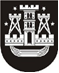 KLAIPĖDOS MIESTO SAVIVALDYBĖS TARYBASPRENDIMASDĖL PRITARIMO REORGANIZUOTI UŽDARĄJĄ AKCINĘ BENDROVĘ
„senaSIS TURGUS“ 2021 m. spalio 28 d. Nr. T2-232KlaipėdaVadovaudamasi Lietuvos Respublikos vietos savivaldos įstatymo 16 straipsnio 2 dalies 21 punktu, Lietuvos Respublikos akcinių bendrovių 20 straipsnio 1 dalies 22 punktu, 61 straipsniu, 62 straipsnio 1 dalimi, 68 straipsnio 1 dalimi, Lietuvos Respublikos valstybės ir savivaldybių turto valdymo, naudojimo ir disponavimo juo įstatymo 8 straipsnio 1 dalies 1 punktu, 9 straipsniu, 12 straipsnio 1 dalimi, Savivaldybių turtinių ir neturtinių teisių įgyvendinimo savivaldybių valdomose įmonėse tvarkos aprašo, patvirtinto Lietuvos Respublikos Vyriausybės 2007 m. birželio 6 d. nutarimu Nr. 567 „Dėl Savivaldybių turtinių ir neturtinių teisių įgyvendinimo savivaldybių valdomose įmonėse tvarkos aprašo patvirtinimo“, 5.1.2 papunkčiu ir Lietuvos Respublikos civilinio kodekso 2.95 straipsnio 2 dalimi, 2.96 straipsnio 1 dalimi, 2.97 straipsnio 1, 2, 3 dalimis ir 2.98 straipsnio 1 dalimi, Klaipėdos miesto savivaldybės taryba nusprendžia:1. Pritarti Klaipėdos miesto savivaldybės valdomos uždarosios akcinės bendrovės „Senasis turgus“, kodas 140842929, buveinė Turgaus a. 5, Klaipėdoje, reorganizavimui, nustatant, kad:1.1. reorganizavimo būdas – jungimo, prijungiant uždarąją akcinę bendrovę „Senasis turgus“ prie Klaipėdos miesto savivaldybės valdomos uždarosios akcinės bendrovės „Naujasis turgus“, kodas 140842886, buveinė Taikos pr. 80, Klaipėdoje;1.2. reorganizavimo tikslas – optimizuoti ir efektyvinti Klaipėdos miesto savivaldybės valdomų bendrovių veiklą, užtikrinti efektyvų ir racionalų savivaldybės turto naudojimą, siekti visuomeninės naudos;1.3. reorganizuojama bendrovė – uždaroji akcinė bendrovė „Senasis turgus“;1.4. reorganizavime dalyvaujanti bendrovė – uždaroji akcinė bendrovė „Naujasis turgus“;1.5. po reorganizavimo veiksianti bendrovė – uždaroji akcinė bendrovė „Naujasis turgus“, kodas 140842886, buveinė Taikos pr. 80, Klaipėdoje;1.6. po reorganizavimo veiksiančios uždarosios akcinės bendrovės „Naujasis turgus“ veiklos tikslus (objektą) nustatys bendrovės įstatai;1.7. reorganizuotos bendrovės visas turtas, teisės ir pareigos pereis po reorganizavimo veiksiančiai uždarajai akcinei bendrovei „Naujasis turgus“ nuo po reorganizavimo tęsiančios veiklą bendrovės pakeistų įstatų įregistravimo Juridinių asmenų registre;1.8. po reorganizavimo veiksiančios uždarosios akcinės bendrovės „Naujasis turgus“ visų akcijų savininkė taps Klaipėdos miesto savivaldybė. 2. Pavesti Klaipėdos miesto savivaldybės administracijos direktoriui užtikrinti uždarosios akcinės bendrovės „Senasis turgus“ reorganizavimo procedūrų įgyvendinimą, reikalingų sprendimų priėmimą, reorganizavimo sąlygų patvirtinimą ir paskelbimą, būtinų teisinių veiksmų atlikimą, kad uždaroji akcinė bendrovė „Senasis turgus“ būtų reorganizuota ir prijungta prie uždarosios akcinės bendrovės „Naujasis turgus“ teisės aktų nustatyta tvarka. 3. Pripažinti netekusiu galios Klaipėdos miesto savivaldybės tarybos 2019 m. balandžio 12 d. sprendimą Nr. T2-95 „Dėl UAB „Senasis turgus“ įstatinio kapitalo didinimo.“4. Skelbti šį sprendimą Klaipėdos miesto savivaldybės interneto svetainėje.Savivaldybės merasVytautas Grubliauskas